Publicado en España el 20/02/2019 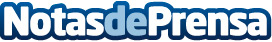 Guía de compra de robots aspiradora que propone tiendas.comLos robot aspiradora son un producto ideal, para las personas alérgicas a los ácaros, para las personas con niños pequeños en casa, para las personas con animales en casa, para las personas con movilidad reducida, y para todas aquellas personas a las que les gusta mantener a raya las pelusas del suelo y tener el suelo siempre limpio, sin tener que dedicar mucho tiempo y esfuerzo a las labores de limpieza, pero es necesario tener presente algunos aspectos antes de comprar unoDatos de contacto:María José Capdepón Valcarce600005872Nota de prensa publicada en: https://www.notasdeprensa.es/guia-de-compra-de-robots-aspiradora-que_1 Categorias: Inteligencia Artificial y Robótica Sociedad Consumo Hogar Movilidad y Transporte Electrodomésticos http://www.notasdeprensa.es